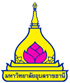 แบบตอบรับเข้าร่วมโครงการอบรมเชิงปฏิบัติการ KM ฉบับมือใหม่  หัดขับ : จัดการความรู้สู่การพัฒนางาน รุ่นที่ ๑ วันที่ ๑๗ กุมภาพันธ์ ๒๕๖๐ เวลา ๐๘.๓๐ – ๑๖.๓๐ น.รุ่นที่ ๒ วันที่ ๒๗ กุมภาพันธ์ ๒๕๖๐ เวลา ๐๘.๓๐ – ๑๖.๓๐ น.ณ ห้องประชุมพิบูลมังสาหาร ชั้น ๓ อาคารสำนักงานอธิการบดี มหาวิทยาลัยอุบลราชธานีสังกัด  ………………………………………………………….ผู้เข้าร่วมโครงการ จำนวนรุ่นละ ๕ คน  ดังนี้  ผู้อำนวยการกอง/หัวหน้าสำนักงาน บุคลากรในหน่วยงานรุ่นที่ ๑ วันที่ ๑๗ กุมภาพันธ์ ๒๕๖๐  มีรายชื่อผู้เข้าร่วม ดังนี้รุ่นที่ ๒ วันที่ ๒๗ กุมภาพันธ์ ๒๕๖๐ มีรายชื่อผู้เข้าร่วม ดังนี้ชื่อผู้ประสานงาน..............................................................................โทรศัพท์......................................................E-mail : ..........................................................................................กรุณาส่งแบบตอบรับที่ กองการเจ้าหน้าที่หมายเลขโทรศัพท์ภายใน ๓๐๓๒   หรือ   E-mail : yuwadee.ch@ubu.ac.thภายในวันพฤหัสบดีที่ ๑๖ กุมภาพันธ์ ๒๕๖๐ จักขอบคุณยิ่งลำดับชื่อ-สกุล๑๒๓๔๕ลำดับชื่อ-สกุล๑๒๓๔๕